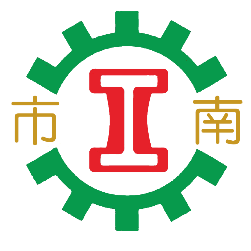 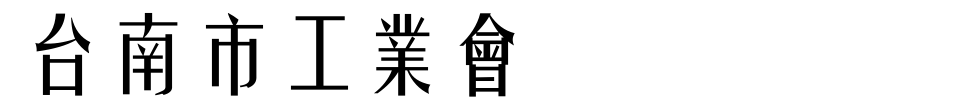 報名前請先閱讀如下，以確保您的權益主辦單位：台南市工業會、台南市中小工業服務中心報名方式：詳填以下報名表連同繳費證明，傳真或郵寄至台南市工業會，請務必來電確認，以免影響自身權益。上課地點：勞工育樂中心第二教室（台南市南區南門路261號），請勿跑至工業會招生人數：50人(名額有限，額滿為止)繳費方式：郵寄現金袋或郵政劃撥 (劃撥帳號:31399434戶名:台南市工業會)          上課前請先完成匯款，未完成者自動取消報名。聯絡方式：電話：06-2136711   傳真：06-2139309  聯絡人：陳怡伶小姐	附則：1.本會保有課程更動之權利，如不便之處請見諒。          2.疫情期間課程可能異動請隨時關注本會訊息~上課請配戴口罩煩請臨時有事不克參加之學員，務必來電取消，以免造成困擾，若未來電取消將暫停下次課程報名!!!請各位學員注意
--------------------------------------------煩請填妥資料並剪下回傳----------------------------------------〈疫情因應實務-居家上班、企業被迫分流上班、停業等企業因應對策〉講習會110.10.13縣市合併後，我們擴大服務範圍課程疫情因應實務-居家上班、企業被迫分流上班、停業等企業因應對策疫情因應實務-居家上班、企業被迫分流上班、停業等企業因應對策疫情因應實務-居家上班、企業被迫分流上班、停業等企業因應對策講師郭桐賓日期110.10.13(星期三)110.10.13(星期三)110.10.13(星期三)時間9:00-16:00 (08:40報到)大綱疫情影響[薪情] 薪資給付爭議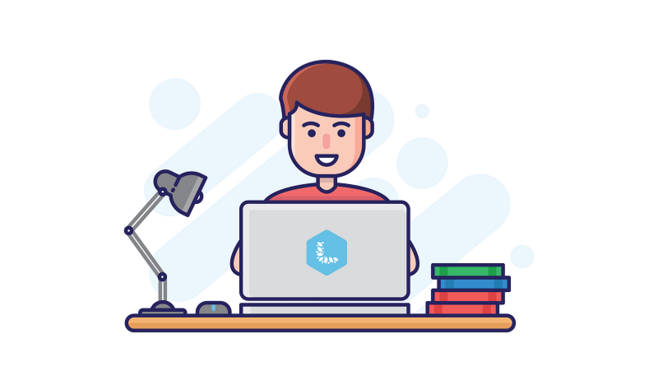 居家辦公怎麼辦 疫情期間 變變變~各項應急舉措企業防疫關城門 這些措施可以嗎?疫情期間各種假怎麼請疫情影響[薪情] 薪資給付爭議居家辦公怎麼辦 疫情期間 變變變~各項應急舉措企業防疫關城門 這些措施可以嗎?疫情期間各種假怎麼請疫情影響[薪情] 薪資給付爭議居家辦公怎麼辦 疫情期間 變變變~各項應急舉措企業防疫關城門 這些措施可以嗎?疫情期間各種假怎麼請疫情影響[薪情] 薪資給付爭議居家辦公怎麼辦 疫情期間 變變變~各項應急舉措企業防疫關城門 這些措施可以嗎?疫情期間各種假怎麼請疫情影響[薪情] 薪資給付爭議居家辦公怎麼辦 疫情期間 變變變~各項應急舉措企業防疫關城門 這些措施可以嗎?疫情期間各種假怎麼請費 用會員同公司報名兩位以內免費，報名三位以上每位300元同公司報名兩位以內免費，報名三位以上每位300元同公司報名兩位以內免費，報名三位以上每位300元同公司報名兩位以內免費，報名三位以上每位300元費 用非會員2000元同公司報名第三位以上享九折優惠同公司報名第三位以上享九折優惠同公司報名第三位以上享九折優惠姓    名職  稱備         註備         註聯絡人電   話傳   真公  司  名  稱公  司  章